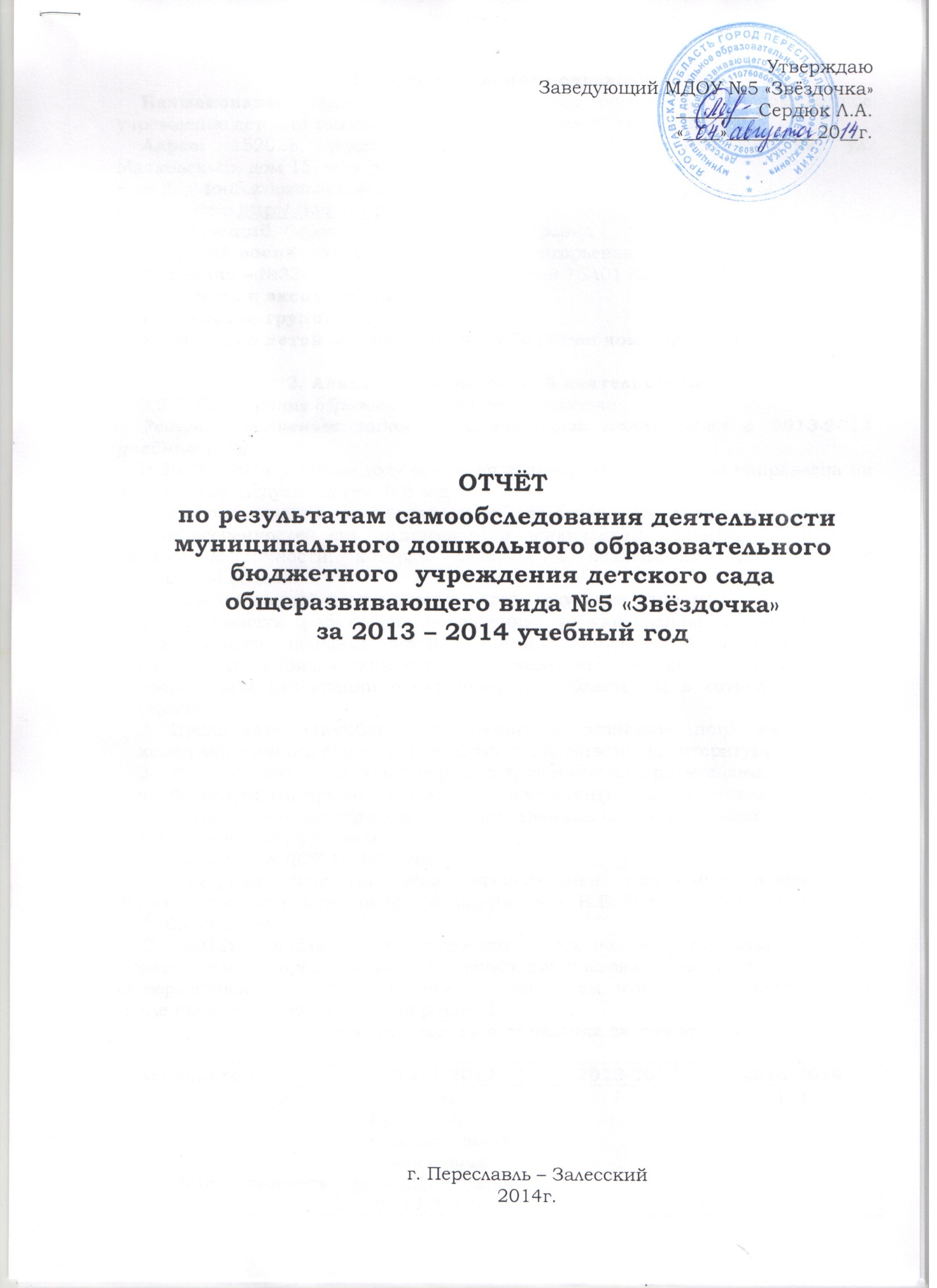 АНАЛИТИЧЕСКАЯ1. Информационная справка    Наименование: муниципальное дошкольное образовательное бюджетное учреждение детский сад общеразвивающего вида №5 «Звёздочка»;    Адрес: 152025, Ярославская область, г. Переславль-Залесский, ул. Маяковского, дом 15, тел/факс (4835): 3-06-33;e-mail: mdou5.zviozdochka@mail.ru адрес сайта: http://mdou5-prs.edu.yar.ru    Заведующий: Сердюк Людмила Александровна    Старший воспитатель: Волкова Ольга Григорьевна    Лицензия – №336/13 от 17.10.2013г., серия 76Л01 №0000639     Год ввода в эксплуатацию: 2010г.    Количество групп: 6 групп    Количество детей по списку в 2013-2014учебном году: 1342. Анализ образовательной деятельности    2.2.1. Содержание образовательной деятельности    Решение основных задач педагогического коллектива в 2013-2014 учебном году    В 2013 - 2014 учебном году основная деятельность ДОУ была направлена на достижение следующих целей и задач:    Цель: организация индивидуального  всестороннего развития ребёнка, с учётом особенностей его физического и психического развития, воспитание творческой личности, которая способна к позитивным отношениям в социальной среде.    Реализация данной цели решалась через следующие задачи:Продолжать работу по сохранению и укреплению физического и психического здоровья детей, формируя потребность в двигательной активности и физическом совершенствовании через комплексный подход, посредством интеграции образовательных областей и в сотрудничестве с семьёй.Продолжать способствовать развитию познавательного интереса и коммуникативного общения используя художественною литературу.Использовать  различные формы сотрудничества с родителями,Формировать профессиональную   компетентность  педагогов  в области  освоения  новых  федеральных государственных образовательных стандартов дошкольного образования.    Реализуемые в ДОУ программы:1) примерная основная общеобразовательная программа дошкольного образования «От рождения до школы» под ред. Н.Е. Вераксы, Т.С. Комаровой, М.А. Васильевой.     С 2013г. наблюдается увеличение количества воспитанников в образовательной организации, т.к. происходит постоянная комплектация групп общеразвивающей направленности, в связи с тем, что учреждение открылось после проведения капитального ремонта.Наполняемость в динамике за два годаУровень адаптации в ясельных группах    В состав ПМПк входят: учитель-логопед, музыкальный руководитель, старшая медицинская сестра и воспитатели. Специалисты обеспечивают диагностико-коррекционное, медико-педагогическое сопровождение воспитанников. Деятельность ПМПк направлена на разработку и уточнение индивидуального образовательного маршрута ребенка, реализацию педагогического сопровождения детей. Уровень усвоения программыИтоги работы временной группы для детей с нарушениями речи за два последних учебных года:Достижения в работе учреждения и отдельных педагогов    За период 2013-2014г.г. педагогический коллектив учреждения, совместно с воспитанниками, является активным участником конкурсов, научно-практических, игровых, музыкальных и развлекательных мероприятий, проводимых на разных уровнях (муниципальный, региональный и др.)    Педагогические работники учреждения активно участвуют в различных конкурсах, широко транслируют опыт работы, проявляют творчество, фантазию и мастерство.    Результатом участия в конкурсах различного уровня стали многочисленные грамоты и благодарственные письма, сертификаты коллективу образовательного учреждения и именные грамоты руководителю и педагогическим работникам:    Благодарность за активное участие в природоохранительной акции в защиту хвойных насаждений «Живи, елочка!» (декабрь, 2013г., Национальный парк «Плещеево озеро»);    Благодарственное письмо педагогическому коллективу МДОУ №5 «Звёздочка» за активное участие в городском смотре-конкурсе «Родители – 2013» (январь, 2014г., управление образования Администрации г. Переславля-Залесского);    Грамота коллективу МДОУ №5 «Звёздочка» за эффективное сотрудничество с родителями и качественную подготовку к началу учебного года (август, 2014г., управление образования Администрации г. Переславля-Залесского);    Грамота управления культуры, туризма, молодежи и спорта Администрации г. Переславля-Залесского педагогическому коллективу МДОУ №5 «Звёздочка» за активное участие в городском конкурсе на лучшую масленичную куклу-чучело Сударыня «Масленица» (2014г., управление культуры, туризма, молодежи и спорта Администрации г. Переславля-Залесского);    Диплом мэра г. Переславля-Залесского в номинации «Активный участник движения по благоустройству города – 2014» (2014г., Администрация г. Переславля-Залесского);   Сертификат педагогическому коллективу МДОУ №5 «Звёздочка» за участие во Всероссийском творческом конкурсе «Я – педагог!» (портал «Педсовет-Онлайн);    Сертификат педагогическому коллективу МДОУ №5 «Звёздочка» за участие во Всероссийском творческом конкурсе «Педагогические идеи – своими руками» (портал «Педсовет-Онлайн);    Диплом воспитателя МДОУ №5 «Звёздочка» Бакуниной Н.А. за 1 место во Всероссийском фотоконкурсе «Хорошо у нас в саду» (портал «Педсовет-Онлайн);    Диплом воспитателя МДОУ №5 «Звёздочка» Терентьевой О.А. за 2 место в Общероссийском конкурсе «Лучшее мероприятие лета» в номинации «Разработка занятия» по теме «День памяти и скорби»;    Диплом воспитателю МДОУ №5 «Звёздочка» Бакуниной Н.А. за 1 место в Международном конкурсе «Радуга талантов» (2014г., интернет-проект «Педстрана»);    Диплом воспитателю МДОУ №5 «Звёздочка» Бакуниной Н.А. за 1 место в Международном конкурсе «Счастливое детство» (2014г., интернет-проект «Педстрана»);Учреждение активно распространяет свой педагогический опыт на городском уровне:    2.2.2 Организация образовательного процесса    Организация образовательного процесса в учреждении осуществляется в соответствии с основной общеобразовательной программой, учебным планом. В структуре учебного плана выделены две части: инвариантная и вариативная.    Инвариантная часть реализует обязательную часть ООП ДО представлена:- примерная основная общеобразовательная программа дошкольного образования «От рождения до школы» под ред. Н.Е. Вераксы, Т.С. Комаровой, М.А. Васильевой - коррекционной программой Т.Б. Филичевой, Г.В. Чиркиной «Коррекционное обучение и воспитание детей с ОНР»;- коррекционной программой Т.Б. Филичевой, Г.В. Чиркиной «Коррекционное обучение и воспитание детей с ФФН»;   Вариативная часть учитывает направление ДОУ, представлена дополнительными общеразвивающими общеобразовательными программами:- «Речецветик»;- «Радуга на твоем столе».    Обе части учебного плана реализуются во взаимодействии друг с другом, органично дополняя друг друга, и направлены на всестороннее физическое, социально-коммуникативное, познавательное, речевое, художественно-эстетическое развитие воспитанников.   В ДОУ 6 групп общеразвивающей направленности: из них 3 группы – раннего возраста, 2 группы – с 3 до 4 лет, 1 группа – с 5 до 6 лет.    Во всех группах различные формы работы с детьми организуются утром и во вторую половину дня (как по инвариантной, так и по вариативной частям планирования).    Организованная образовательная деятельность планируется в соответствии с СанПин 2.4.1.3049-13 пункт 11.9.- 11.13, 12.4-12.5.- 1 младшая группа (1,5 л. – 3 г.) – длительность организованной  образовательной деятельности не должна превышать 10 мин. Допускается осуществлять образовательную деятельность в первую и во вторую половину дня (по 8-10 минут);- 2 младшая группа (3 г. – 4 г.) – продолжительность организованной  образовательной деятельности для детей от 3 до 4 лет - не более 20 минут. Максимально допустимый объем образовательной нагрузки в первой половине дня не превышает 30 минут;- старшая группа (5 – 6 лет) – продолжительность организованной образовательной деятельности для детей от 5 до 6 лет - не более 25 минут.      Максимально допустимый объем образовательной нагрузки в первой половине дня не превышает 45 минут.    Образовательная деятельность с детьми старшего дошкольного возраста может осуществляться во второй половине дня после дневного сна. Ее продолжительность должна составлять не более 25 - 30 минут в день;    В середине времени, отведенного на организованную образовательную деятельность, во всех группах проводят физкультурные минутки. Перерывы между периодами организованной образовательной деятельности - не менее 10 минут.   ООД в ДОУ начинается с 16.09.2013г.с 02.09.13 –13 .09.13 –диагностический периодс 16.09.13 – 27.12.13 – учебный периодс 30.12.13 – 10.01.14 – новогодние каникулыс 13.01.14 – 16.05.14 – учебный периодс 19.05.14 – 30.05.14 – диагностический периодс 24.03.14 – 28.03.14 – дополнительные каникулы   Учебный план, составлен в соответствии с основной образовательной программой дошкольного образования и требованиями СпнПин.    2.2.3 Анализ содержания и качества подготовки воспитанников    Отслеживание уровней развития детей осуществляется на основе педагогической диагностики в форме наблюдения.    Результаты педагогического анализа показывают преобладание детей с высоким и средним уровнями развития, что говорит об эффективности педагогического процесса в ДОУ.    Образовательный процесс в ДОУ строится с учетом требований санитарно-гигиенического режима в дошкольных учреждениях. Выполнение детьми основной образовательной программы дошкольного образования МДОУ №5 «Звёздочка» осуществляется на хорошем уровне.    3. Анализ системы управления учреждения   Управление учреждением осуществляется в соответствии с законодательством РФ и уставом МДОУ №5 «Звёздочка» и строится на основе сочетания принципов единоначалия и коллегиальности.   Непосредственное управление учреждением осуществляет заведующий.    Коллегиальные органы управления учреждением:- общее собрание трудового коллектива;- педагогический совет;- управляющий совет.    Общее собрание трудового коллектива осуществляет полномочия трудовогоколлектива, обсуждает проект коллективного договора, обсуждает вопросы состояния трудовой дисциплины в ДОУ и мероприятия по ее укреплению, рассматривает вопросы охраны и безопасности условий труда работников, охраны труда воспитанников в ДОУ, рассматривает и принимает Устав ДОУ, обсуждает дополнения, и изменения, вносимые в Устав.    Педагогический совет осуществляет управление педагогической деятельностью ДОУ определяет направления образовательной деятельности, отбирает и утверждает образовательные программы, рассматривает проект годового плана работы ДОУ, обсуждает вопросы содержания, форм и методов образовательного процесса, планирования образовательной деятельности, рассматривает вопросы повышения квалификации и переподготовки кадров, организует выявление, обобщение, распространение, внедрение педагогического опыта среди педагогических работников ДОУ.    Управляющий совет определяет стратегии перспективного развития ДОУ и основных приоритетных направлений; содействует созданию в ДОУ оптимальных условий жизнедеятельности воспитанников, гуманизации образовательно-воспитательного процесса, реализации здоровьесберегающих технологий, защите прав ребенка; осуществляет координацию взаимодействия педагогов с семьями воспитанников.    Таким образом, в ДОУ реализуется возможность участия в управлении учреждением всех участников образовательного процесса. Заведующий детским садом занимает место координатора стратегических направлений    4. Анализ качества кадрового, учебно-методического, библиотечно-информационного обеспечения    Анализ качества кадрового обеспечения    Кадровому обеспечению в ДОУ уделяется огромное внимание. Общая обеспеченность трудового ресурса – 35 человек, из них - 16 человек (педагогический состав).    В 2013-2014 учебном году аттестовался на первую квалификационную категорию учитель-логопед.    Отсутствие квалификационной категорий у остальных  педагогов объясняется тем, что педагоги имеют стаж работы в учреждении до двух лет, т.к. учреждение функционирует с ноября 2012г.    Педагогические работники ДОУ работают и одновременно учатся в разных учебных учреждениях по профилю занимаемой должности: 6 воспитателей являются студентами Ростовского педагогического колледжа, 3 воспитателя являются студентами ВУЗов: ЯГПУ им. Ушинского, МУ им. С.Ю. Витте, НГТИ.    Динамика прохождения курсовой подготовки по профилю деятельности за 2013-2014 учебный год составила 2 человека (старший воспитатель,  учитель-логопед). До конца учебного года пройдут курсы повышения квалификации 5 воспитателей.    Анализ учебно-методического обеспечения    Учебно-методическое обеспечение соответствует основной образовательной программе дошкольного образования МДОУ №5 «Звёздочка».    В учреждении имеется следующее учебно-методическое обеспечение:- основная образовательная программа дошкольного образования;- годовой план, учебный план;- план-график введения ФГОС ДО;- протоколы педагогических советов.    Анализ библиотечно-информационного обеспечения    В ДОУ имеется:- библиотека методической литературы по основным образовательным областям (физическое развитие, социально-коммуникативное развитие, познавательное развитие; речевое развитие, художественно-эстетическое развитие);- библиотека художественной литературы для детей (хрестоматии для чтения,сказки, стихи, рассказы отечественных и зарубежных писателей);- научно-популярная литература (атласы, энциклопедии и т.д.);- репродукции картин, иллюстративный материал, дидактические пособия,демонстрационный и раздаточный материал.    В учреждении создана и функционирует медиатека, включающая фонд видеофильмов, звукозаписей, компьютерных презентаций, а также техническое обеспечение для создания и просмотра фонда: ноутбук, экран, магнитофон, проектор.   На сайте ДОУ имеются консультации для родителей педагогов и специалистов,порталы информационных образовательных ресурсов.    5. Анализ материально-технической базы   В учреждении имеется достаточная материально-техническая база, создана развивающая предметно-пространственная среда.    Развивающая предметно-пространственная среда ДОУ    Анализ программно-методического обеспечения показывает, что к учебному году методический кабинет пополняется современной методической литературой, наглядными пособиями по различным образовательным областям программы: приобретается наглядный и демонстрационный материал. В помощь воспитателю разработаны методические рекомендации по организации педагогического процесса в рамках Федеральных государственных образовательных стандартов. Каждая группа имеет групповое помещение, отдельную спальню, раздевалку, туалетную комнаты. Групповые комнаты включают игровую, познавательную, обеденную зоны. Группы оборудованы необходимой мебелью, мягким инвентарём.    При оформлении групповых ячеек воспитатели исходят из требований безопасности используемого материала для здоровья воспитанников, а также характера воспитательно-образовательной модели, которая лежит в основе планирования и оборудования группы.    В учреждении имеется медицинский блок, состоящий из кабинета для медицинских работников, 2 изоляторов, процедурного кабинета.    Оборудован музыкальным и спортивным залами. Для осуществления музыкального воспитания имеется пианино, музыкальный центр, наборы музыкальных инструментов, фонотека, музыкально-дидактические игры. Для физкультурно-оздоровительной работы - стандартное и нетрадиционное оборудование, мячи, предметы для выполнения общеразвивающих упражнений, гимнастические стенки, скамейки, кольца для метания.    В помещении ДОУ оборудован логопедический кабинет, способствующий коррекционно-развивающей работе с воспитанниками.    В ДОУ имеются технические средства обучения: музыкальные центры, магнитофоны, компьютеры, ноутбук, проектор, принтер, колонки, копировальный аппарат.    Имеется достаточное количество научно-методической литературы и учебно-наглядных пособий для обеспечения воспитательно-образовательного процесса в ДОУ.   Территория вокруг учреждения озеленена различными видами деревьев и кустарников, имеются цветники. Все шесть игровых участков обеспечены теневыми навесами, малыми формами, песочницами с крышками.    Предметно-развивающая среда ДОУ соответствует возрастным особенностям детей и способствует их разностороннему развитию. Все элементы среды связаны между собой по содержанию, масштабу и художественному решению.   Компоненты предметно-пространственной среды соответствуют образовательной программе, реализуемой в ДОУ и гигиеническим требованиям.    В ДОУ созданы все необходимые условия для обеспечения безопасности воспитанников и работников. Территория огорожена забором, здание оборудовано автоматической пожарной сигнализацией, кнопкой тревожной сигнализации для экстренных вызовов, разработан паспорт антитеррористической безопасности учреждения.    Обеспечение условий безопасности выполняется локальными нормативно-правовыми документами: приказами, инструкциями, положениями.    В соответствии с требованиями действующего законодательства по охране труда с работниками систематически проводятся разного вида инструктажи: вводный (при поступлении на работу), первичный (с вновь поступившими), повторный, что позволяет персоналу владеть знаниями по охране труда и технике безопасности, правилами пожарной безопасности, действиям в чрезвычайных ситуациях.    С воспитанниками учреждения проводятся беседы по ОБЖ, игры по охране здоровья и безопасности, направленные на воспитание у детей сознательного отношения к своему здоровью и жизни. В каждой группе в уголках для родителей помещается информация о детских заболеваниях, мерах предупреждения, профилактических мероприятиях по детскому дорожно-транспортному и бытовому травматизму. Ежедневно ответственными лицами осуществляется контроль с целью своевременного устранения причин, несущих угрозу жизни и здоровью воспитанников и работников.    Материально-техническая база    Все помещения и кабинеты оснащены в соответствии с рекомендуемыми перечнями оборудования с учетом необходимости и достаточности для:
- методического оснащения образовательного процесса;
- медицинского обслуживания воспитанников;
- организации коррекционной работы;
- обеспечения разнообразной двигательной активности и музыкальной деятельности дошкольников.    Для обеспечения безопасного нахождения воспитанников в учреждении установлены домофоны.   На протяжении 2013 -2014 учебного года поддерживалась и развивалась материально-техническая база ДОУ.    6. Анализ функционирования внутренней системы оценки качества образованияСистему качества дошкольного образования мы рассматриваем как систему контроля внутри ДОУ, которая включает себя интегративные составляющие:- Качество научно-методической работы;- Качество воспитательно-образовательного процесса;- Качество работы с родителями;- Качество работы с педагогическими кадрами;- Качество развивающей предметно-пространственной среды.    С целью повышения эффективности учебно-воспитательной деятельности применяем педагогический мониторинг, который даёт качественную и своевременную информацию, необходимую для принятия управленческих решений.    В учреждении выстроена четкая система методического контроля и анализарезультативности воспитательно-образовательного процесса по всем направлениям развития дошкольника и функционирования ДОУ в целом.Учебный годНаполняемость2011-20122012-20132013-2014Учебный годНаполняемость50Примечание: образовательная организация функционирует с 01.11.2012г.116134Степень адаптации2012-20132013-2014тяжелая15%18%легкая и средняя85%82%Показатели за 3 года2012-2013 2013-2014Показатель заболеваемости10,89,0Группы здоровья1-22118129323Уровень усвоение программы2013-2014 Группы раннего возраста (1,5-3 лет)65%Вторая младшая (3-4 года)59%Средняя группа (4-5 лет)-Старшая группа (5-6 лет)79%Учебный годВсего детей с нарушением речиВыпущены с диагнозомВыпущены с диагнозомВыпущены с диагнозомУчебный годВсего детей с нарушением речинормас улучшениембез улучшенийВыбылоРекомендовано продолжение занятий2013-2014144 (28,6%)10 (71,4%)-68Примечание: учитель-логопед в 2013-2014 работал на 0,5 ставкиПримечание: учитель-логопед в 2013-2014 работал на 0,5 ставкиПримечание: учитель-логопед в 2013-2014 работал на 0,5 ставкиПримечание: учитель-логопед в 2013-2014 работал на 0,5 ставкиПримечание: учитель-логопед в 2013-2014 работал на 0,5 ставкиПримечание: учитель-логопед в 2013-2014 работал на 0,5 ставкиПримечание: учитель-логопед в 2013-2014 работал на 0,5 ставкиНаименование мероприятийУровень(региональный,муниципальный)2013-2014 г.г.2013-2014 г.г.Наименование мероприятийУровень(региональный,муниципальный)кол-во участниковкол-во призеров(1-3 место)Конкурс «Лесное Чудо»Муниципальный5-Конкурс «Живи, елочка»Муниципальный 21-Городской фестиваль «У природы есть друзья»Муниципальный7-Городской фотоконкурс «Отдыхаем всей семьей»МуниципальныйГородской конкурс рисунков и фотографий «Мой любимый город Переславль-ЗалесскийМуниципальныйГородской конкурс туристской песни «Споемте, друзья!»МуниципальныйГородская акция «Рука дружбы»МуниципальныйГородской конкурс декоративно-прикладного творчества «Иллюминация 2015»МуниципальныйГородской конкурс творческих работ по энергосбережению «Наш теплый дом 2014»МуниципальныйГородской смотр-конкурс «Зимний городок» в номинации «Лучшее новогоднее оформление фасада здания и территории дошкольного образовательного учрежденияМуниципальный-Муниципальный уровень2013-2014Семинары, мастер-классыЗаседание МО учителей-логопедов (дошкольники)Мастер-класс «Формирование навыка чтения у детей старшего дошкольного возраста с нарушениями речи»(организатор проведения – МДОУ №5 «Звёздочка»; мастер-класс учителя-логопеда Волковой О.Г.)Фестивали, конференцииЗаседание МО музыкальных руководителей ДОУ «Обучение детей игре на музыкальных инструментах». Музыкальный фестиваль (организатор проведения – МДОУ №5 «Звёздочка»)Учебный годУровень образованияУровень квалификацииСтаж педагогической деятельностиВозрастПовышение квалификации2013-2014высшее – 3 чел.среднее проф. -13 чел.первая кв. категория – 1 чел.вторая кв. категория – 1 чел.до 3лет - 56%от 3 до 5 - 16%от 5 до 10 -6%от 10 до 15 - 6%от 15 до 20 -6%20 и более -10%до 25 лет - 6%25 до 29 - 6%30 до 39 - 28%40 до 44 - 33%45 до 49 - 11%50 до 54 - 11%55 до 59 -  5%60 лет и старше  - 0%2 человек